     Utah FCCLA Calendar of Events/Deadlines 2022-2023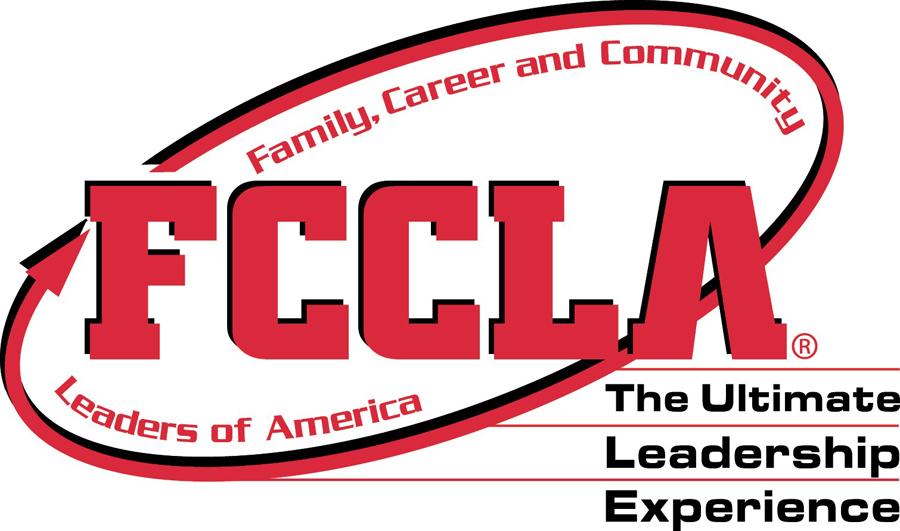 ALL DATES ARE SUBJECT TO CHANGEMonthEventsDeadlinesAugust 2022*4 – New Adviser Training September 2022*Membership Drive*28- Fall Leadership – Provo, Utah Valley Convention CenterIn order to register for Fall Leadership you must affiliate your officers with National FCCLA @ fcclainc.org *16-Fall Leadership registration closes *16- Fall Leadership payment postmarked October 2022*TBD-Region Activities*9-12 - National FCCLA Capitol Leadership Washington, DCNovember 2022*TBD -Utah FCCLA Jazz nightDecember 2022Be working on STAR EventsJanuary 2023Be working on STAR Events*Region Conference online registration/payment postmarked deadlines (check with Region Adviser)February 2023*7-Region 5 Conference; Southern Utah University*16-Region 1 Conference; Weber State University*TBD-Region 2 Conference; BYU*10-Region 4 Conference; Nebo Summit Center*1-Region 3 Conference; Lone Peak High*13-17 - FCCLA Week*1-Affiliation due to National FCCLA to compete in Region STAR Events or run for state office.March 2023*21-22- State Conference, Layton, Utah*1-State Conference online registration closes *1- State Conference payment postmarked due to Karen Atkin: Utah FCCLA 4 Star Chapter ApplicationUtah FCCLA State Goals ApplicationUtah FCCLA Adviser AwardsUtah FCCLA Chapter Member/Officer AwardsNational School Administrator of the Year ApplicationNational STAR Events Volunteer ApplicationUtah FCCLA Scholarship ApplicationsState Officer ApplicationsPower of One ApplicationsMaster Adviser ApplicationsAdviser Mentor ApplicationsNational FCCLA Honorary Membership ApplicationNational FCCLA Distinguished Service ApplicationNational FCCLA Integration of Core Academics Application*1 All postmarked due to National FCCLANational Program Award ApplicationsApril 2023*TBD - New State Officer Training*17-Postmarked NLC Paperwork, Survey and $300 down PaymentMay 2023*Registration due for National FCCLA.*TBD- Potential Lagoon Day*1-Postmarked NLC Final Payment DueJuly 2023*July 1-6  FCCLA National Leadership Conference, Denver, CO